БІЛОЦЕРКІВСЬКА МІСЬКА РАДАКИЇВСЬКОЇ ОБЛАСТІР І Ш Е Н Н Явід 25 травня  2017 року                                                                      № 861-32-VIIПро поновлення договору оренди землі від 15 квітня 2014 року № 60 фізичнійособі-підприємцю Цисарському Володимиру ДмитровичуРозглянувши заяву  фізичної особи-підприємця, протокол постійної комісії з питань  земельних відносин та земельного кадастру, планування території, будівництва, архітектури, охорони пам’яток, історичного середовища та благоустрою від 31 березня 2017 року № 80, відповідно до ст. ст.12,  93,122,124,125 Земельного кодексу України, ст. 33 Закону України «Про оренду землі», ч. 5 ст. 16 Закону України «Про Державний земельний кадастр», пункту 34 частини 1 ст. 26 Закону України «Про місцеве самоврядування в Україні», міська рада вирішила:        1. Поновити договір оренди землі від 15 квітня 2014 року № 60, який зареєстрований в Державному реєстрі речових прав на нерухоме майно про реєстрацію іншого речового права 14 травня 2014 року № 5680459 фізичній особі-підприємцю Цисарському Володимиру Дмитровичу під розміщення існуючого кіоску з продажу газ-води за адресою: вулиця Турчанінова площею 0,0033 га (з них: тимчасова споруда – 0,0011 га,  під проїздами, проходами та площадками – 0,0022 га) строком на 3 (три) роки, за рахунок земель населеного пункту м. Біла Церква. Кадастровий номер: 3210300000:02:031:0023.2. Особі, зазначеній в цьому рішенні звернутися до управління регулювання земельних відносин Білоцерківської міської ради для укладення додаткової угоди про поновлення договору оренди землі від 15.04.2014 року № 60 відповідно до даного рішення та зареєструвати в порядку визначеному чинним законодавством України.3. Контроль за виконанням цього рішення покласти на постійну комісію з питань  земельних відносин та земельного кадастру, планування території, будівництва, архітектури, охорони пам’яток, історичного середовища та благоустрою.Міський голова	           Г.А. Дикий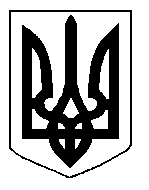 